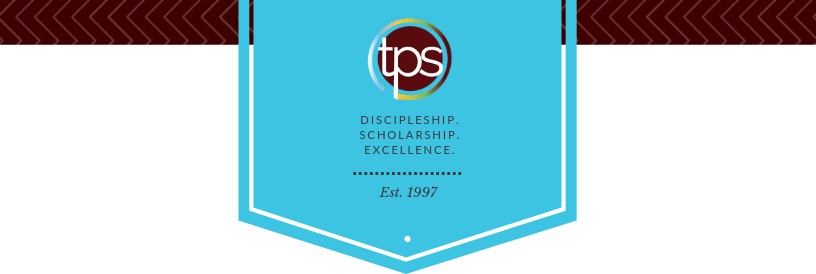 Sports Medicine and Athletic Training4541Readiness Assessment QuestionnaireThank you for considering this course for your student. Here are some tips for success in the Readiness Assessment process.Make sure you have the latest version of this assessment. Ideally, please download it and have your student complete it within one week prior to enrollment.Completed Readiness Assessment materials for a course should be submitted immediately after you enroll in the course. Readiness Assessment materials must be submitted by uploading from the Family Account in the Enrolled Courses view. Readiness Assessment materials are not accepted through email.Visit Live Chat, or email TPS Support (support@pottersschool.org) for questions or assistance.Academic Background (to be completed by the parent)Age/GradeHow old will your student be as of October 1st of the academic enrollment year?What grade will your student be in at the start of this course?Related CourseworkPlease provide the title of the most recently completed (or in-progress) course in the same subject area or related subject area that might help assess academic readiness for this course (Biology course detail preferred if available):Course Name:What is the student’s in-progress or final course grade (numeric grade if available)?What is the name of the course provider (e.g., online provider, taught at home, local college)?What is the name of the course curriculum (title and name of publisher of primary text if known)?Is the student on-track to complete the entire course/curriculum by the end of the current year (if in-progress)?How is the course evaluated? Is the work self-checked, parent-checked, or evaluated outside the home?What percentage (if any) of the student’s grade is based on assessments that are completed without access to notes or outside resources and completed in a single sitting without the opportunity for rework to improve the grade?Additional Background Is your student’s first language English or a different language? If different, what is his or her language background? (Note:  Most TPS classes are designed for native English speakers, but we also provide support at several levels for students whose first language is not English.)Is there additional information that might help us better know your student and understand his or her unique abilities and needs for the best course placement and academic outcome?